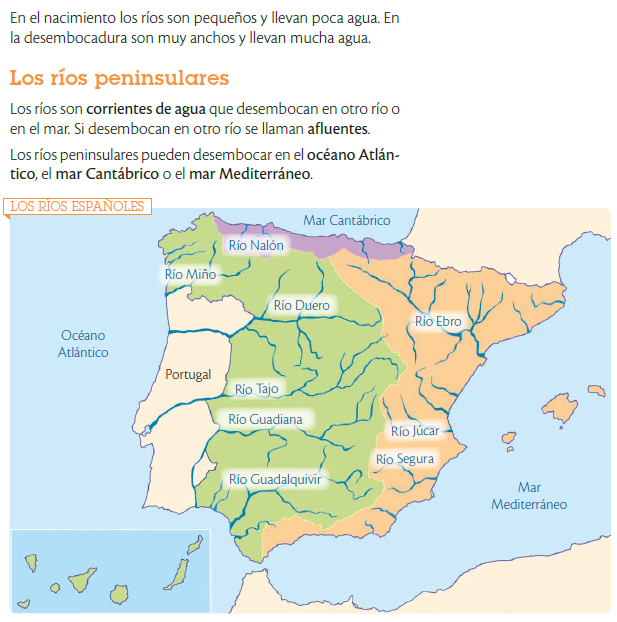 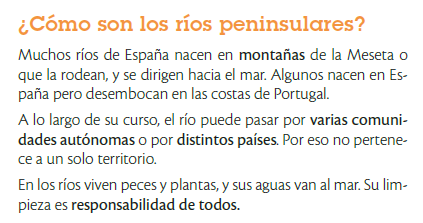 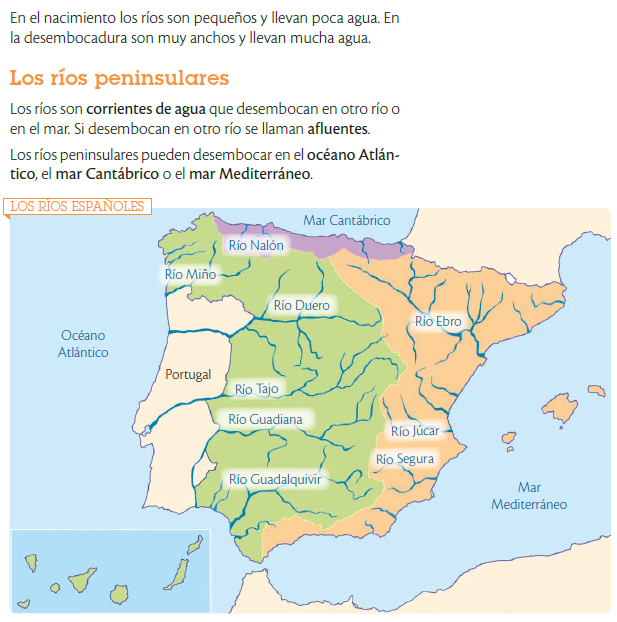 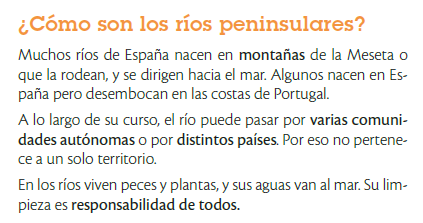 Localiza el tema1. ¿Qué has aprendido con estos textos?…………………………………………………………………………………………………………………….…………………………………………………………………………………………………………………………….………Busca información2. Marca con una X si estas informaciones son verdaderas (V) o falsas (F).3. Une con flechas cada nombre propio con lo que representa.4. Cita dos ríos que desemboquen en el océano Atlántico, y otros dos que lo hagan en el mar Mediterráneo.…………………………………………………………………………………………………………………….…………………………………………………………………………………………………………………………….………Fíjate en la relación entre las palabras5. Lee esta frase:¿A qué se refiere la?A.	A España.B.	A la Meseta.C.	A la montaña.6. Lee este texto:¿Con qué expresión se podría empezar la segunda frase?En consecuencia			Además			En cambioPiensa en el significado de las palabras7. ¿Cuál de estos significados tiene la palabra corriente en el texto?…………………………………………………………………………………………………………………….………8. Relee esta frase: “A lo largo de su curso, el río puede pasar por varias comunidades autónomas”. ¿Por qué palabra podrías sustituir la palabra curso?A.	aprendizajeB.	recorridoC.	tiempoD.	añoFíjate en cómo está escrito el texto9. Si te fijas en el mapa, la península Ibérica tiene colores distintos. ¿Para qué se han usado estos colores?A.	Para distinguir las diferentes comunidades autónomas.B.	Para indicar las zonas peninsulares con diferente vegetación.C.	Para representar las zonas por las que corren los ríos y en las que desembocan.Piensa en lo que dice el texto10. ¿Por qué debemos mantener limpios los ríos?…………………………………………………………………………………………………………………….…………………………………………………………………………………………………………………………….………VFVarios ríos peninsulares no desembocan en las costas españolas.La parte inicial de un río es su desembocadura.Algunos ríos pasan por varias comunidades autónomas.Los ríos que desembocan en el mar se llaman afluentes.Cantábrico •• ríoExtremadura •• marGuadiana •• comunidad autónoma